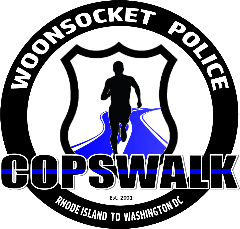 On May 9, 2023, a team of officers from the Woonsocket Police Department will engage in a 4-day, around-the-clock, relay run from Woonsocket to Washington DC. Our mission is to raise funds for the New England Chapter of "Concerns of Police Survivors," a not-for-profit organization dedicated to helping the families of police officers who are killed in the line of duty with counselling, legal fees, scholarships, and other support.  All of our sponsors are displayed on our website and in the ad books on every table at our popular Comedy Dinner Show. For Blue Shield donors we will also place your company name on a banner that will be displayed on our support vehicle for the 400+ mile journey to Washington DC.  Business: ___________________________________________           	                        Donation: _________________ I prefer to keep my donation anonymous 	Please include ad instructions on the reverse of this form or email. We can use graphics right from your own website.  Please make checks payable to: “COPSWALK” 242 Clinton St. Woonsocket, RI 02895For more information, please contact Sgt. Mike Martinsen (401) 597-5802 or mmartinsen@woonsocketir.orgFor more information on New England C.O.P.S.: http://www.newenglandcops.orgCopswalk is a not-for-profit mission run by NEPBA 808, supported by the Woonsocket Police Dept. www.wpdcopswalk.com (Federal tax ID #   23-7586200)                                                                                                                                          (State Tax ID #  90051) ADVERTISING OPTIONS              BLUE SHIELD DONOR - $500.00 OR MORE - full page ad - website listing - name on banner -          (2)tickets to comedy dinner (held in April 2023)             GOLD SHIELD DONOR - $200.00 - $499.00 - full page Ad – name on banner - website listing              SILVER SHIELD DONOR - $100 - $199 - half page Ad - website listing  WE GLADLY ACCEPT ITEM DONATIONS FOR RAFFLES Contact Name: __________________________________________                      Phone:  ___________________ Address: _________________________________________________               City: _____________________ 